Статья впервые опубликована в журнале «PROD&PROD Продвижение продовольствия» № 1  2014 годБизнес-план уходаПочему оказываются убыточными выгодные контрактыПредусмотрительность: Кто из производителей не задавался вопросом: почему работа с розничной сетью оказалась убыточной? Объемы продаж большие, продукция сама по себе приносит доход, а компания в целом – в минусе. Любой продукт имеет свой жизненный цикл. И, начиная сотрудничество с ритейлером, производитель должен понимать, во что выльются операционные расходы на подписание контракта, и что делать, когда товар станет неактуальным и придет пора снимать его с реализации СЫРНАЯ ТАРЕЛКАРассмотрим процесс сотрудничества поставщика и розничной сети с точки зрения концепции жизненного цикла товара. В классической теории маркетинга выделяют его четыре основных фазы: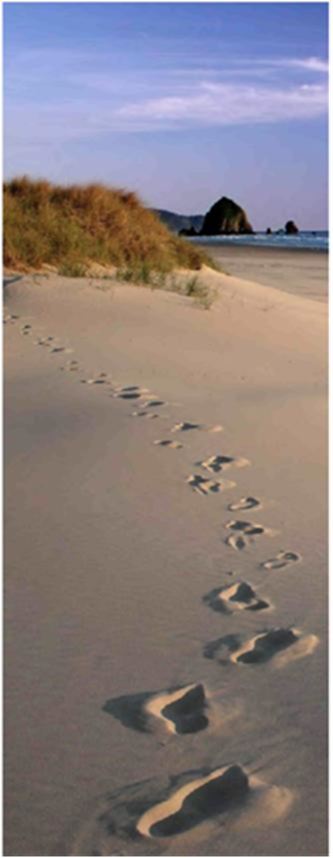 выход продукта на рынок;рост;зрелость;уход с рынка.Первая фаза – выход продукта на рынок – требует больших затрат. Продукт еще новый, и необходимы большие усилия, чтобы он был принят на рынке. На этом этапе продукт существует отдельно от розничной сети. Производитель еще не получает дохода, а только несет расходы на подготовку документов, на подготовку и проведение переговоров с сетью.Во время второй фазы жизненного цикла продукта происходит быстрое увеличение объемов продаж. Товар появляется на прилавках магазинов и требует существенных инвестиций, чтобы покупатель увидел и узнал его; чтобы было обеспечено должное позиционирование в сети. Эти расходы равномерно распределены в течение всего периода роста. На третьем этапе, называемом фазой зрелости, продукт в сети достигает наиболее высокого уровня продаж. Издержки производителя здесь относительно небольшие, они направлены на выплату премий и проведение акций, поддерживающих свою рыночную долю. Именно на этом этапе можно компенсировать все инвестиции в продукт и получить прибыль.  На четвертой фазе жизненного цикла продукт уходит с рынка. Спрос падает. Чтобы сохранить привлекательность продукта для сети, производитель вынужден проводить достаточно затратные мероприятия. Иногда такие акции не имеют экономической составляющей, а являются ни чем иным, как попыткой удержаться на полках супермаркетов любым способом. Чаще всего это наименее прибыльный или вовсе убыточный для производителя период.Жизненный цикл товара не заканчивается фазой ухода его с рынка. Это можно назвать физическим уходом, когда принято решение о выводе продукта из ассортиментной линейки и прекращены его закупки. В реальном сотрудничестве насту пает пятый этап, который я назвал бы операционным уходом. В этот период производитель не получает доход; он решает вопросы по реализации остатков продукции, выплачивает (если это было оговорено) различные штрафы, компенсации и неустойки. Этот этап неизбежен, поскольку сеть и производитель сотрудничают не по одному продукту, а по целой линейке, и производитель несет обязательства по сопровождению продукции после вывода ее из ассортимента ритейлера.Предположим, локальный производитель кондитерских изделий заключил контракт с сетью супермаркетов на два года; согласовал ассортимент из пятнадцати наименований продукции и договорился о поставке разных ассортиментных матриц в магазины разных форматов. Через пять месяцев работы выяснилось, что семь наименований продукции в результате АВС анализа продаж попадают в категорию С и должны быть выведены из ассортимента. Допустим, производитель решает провести акцию с пал-летной выкладкой и существенным снижением цены, для чего выпускает дополнительную партию. Акция желаемых результатов не дала, да и в момент ее подготовки из-за нехватки производственных мощностей наблюдались перебои в поставках основного ассортимента. Был осуществлен возврат товара и в дальнейшем поставщик небольшими партиями продолжал поставлять его в сеть, что периодически приводило к нарушению согласованных условий о минимальном остаточном сроке годности.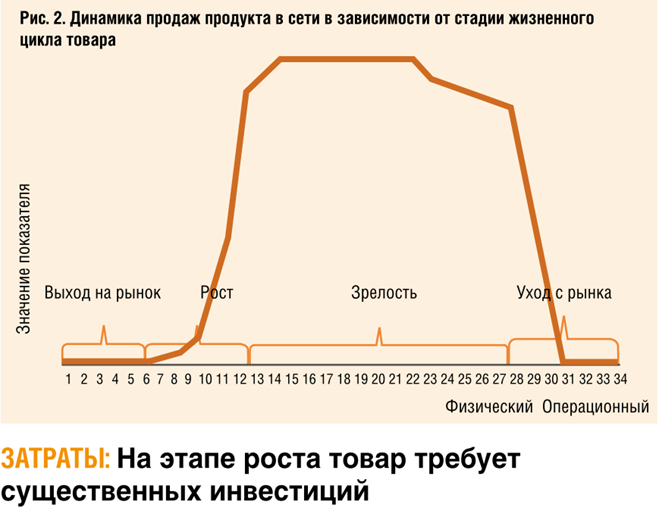 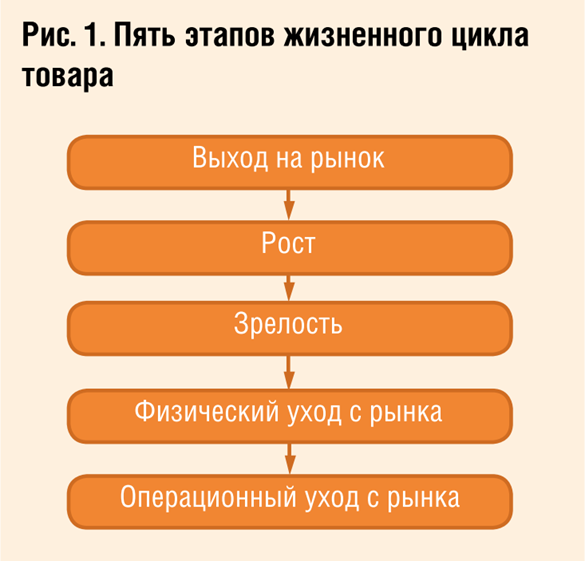 В результате производитель понес большие операционные затраты по реализации остатков и списанию продукции с истекшим сроком годности, а также попал на штрафы за неполное выполнение заказа и несоблюдение требований о минимальном сроке годности. Контракт оказался убыточным.Давайте рассмотрим, как предложенная теория может объяснить финансовые результаты сотрудничества производителя и сети.Прогнозируя результаты сотрудничества с сетью, производитель рассуждает следующим образом: на этапе входа в сеть мы будем около полугода тратить определенные суммы на создание устойчивого спроса. После этого продажи вырастут, расходы уменьшатся, и мы будем получать прибыль от продаж, неся только операционные издержки, которые заложены в ценовую модель. Ближе ко времени окончания контракта, когда продажи начнут падать, мы будем вынуждены провести какие-то маркетинговые акции для поддержания товара в матрице, и закончим сотрудничество с определенной прибылью (Рис. 3).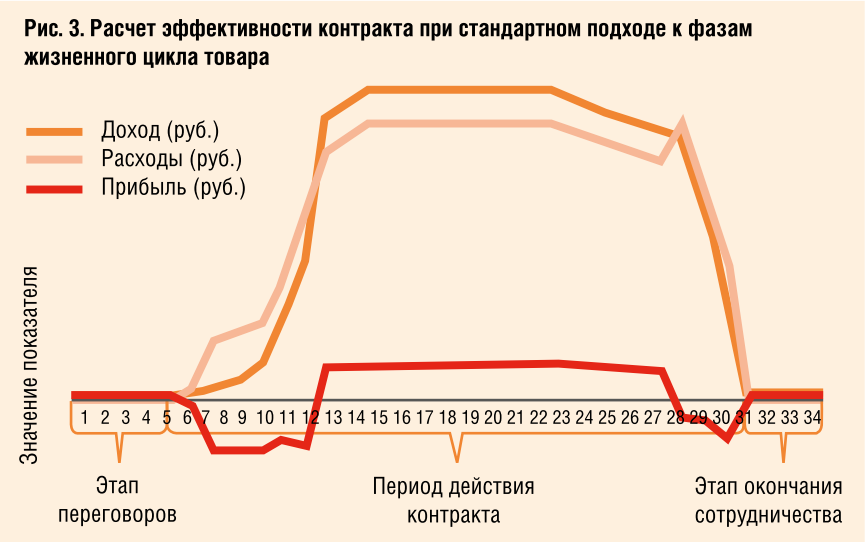 Производитель не учитывает - и в этом его ошибка, - что уже после окончания контракта могут возникнуть дополнительные расходы, связанные с реализацией остатков продукции. Избежать остатков в сети не получится, поскольку ритейлер  до окончания срока действия контракта может требовать полного выполнения заказов, а после окончания может потребовать провести акции для его реализации (как известно, в большинстве случаев возврат товаров надлежащего качества запрещен законом). Это не запланированные расходы, а значит, дополнительный доход от продаж нивелируется. Кроме того, расходы, понесенные производителем во время переговоров с сетью, должны быть отнесены не на общие расходы компании, а привязаны именно к данному контракту. Хотя большинство компаний этого не делают.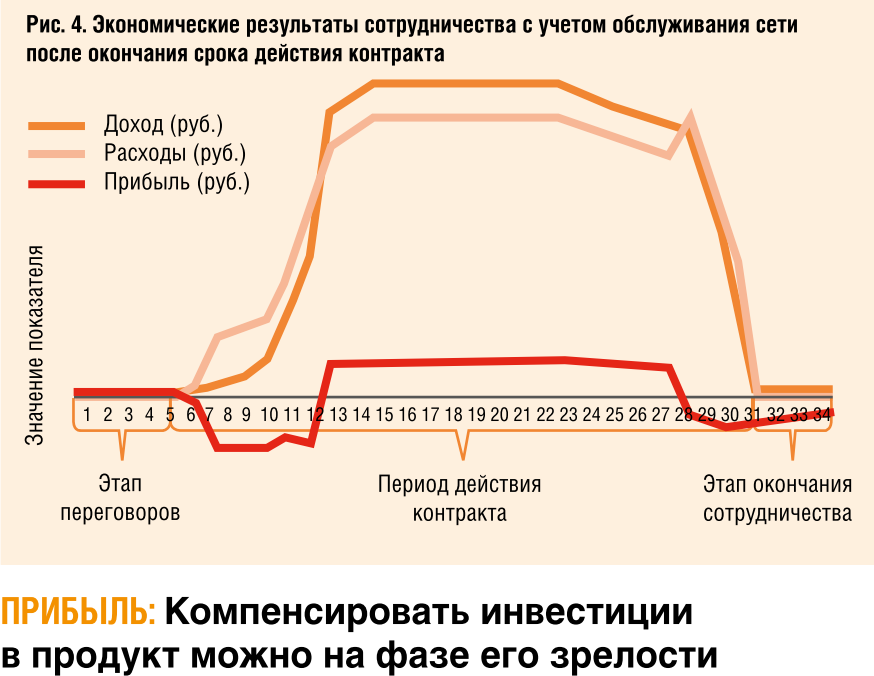 В этом случае экономика взаимоотношений производителя и розничной сети будет иметь совершенно другой вид (Рис. 4). А рисунок 5 наглядно демонстрирует, почему на первый взгляд выгодный контракт привел компанию к убыткам.Таким образом, производитель при подготовке к работе с розничной сетью должен рассчитать не только всю экономику сотрудничества во время действия контракта. Он также должен просчитать, сколько сил и денег будет потрачено при подготовке к подписанию договора и во что обойдется реализация продукции, оставшейся в сети, и, возможно, на складах. Следует также помнить, что если основным каналом сбыта будет только ритейлер, остатки продукции по окончании контракта могут стать серьезной проблемой, а этап операционного ухода с рынка по времени будет соизмерим с остальными четырьмя фазами жизненного цикла товара.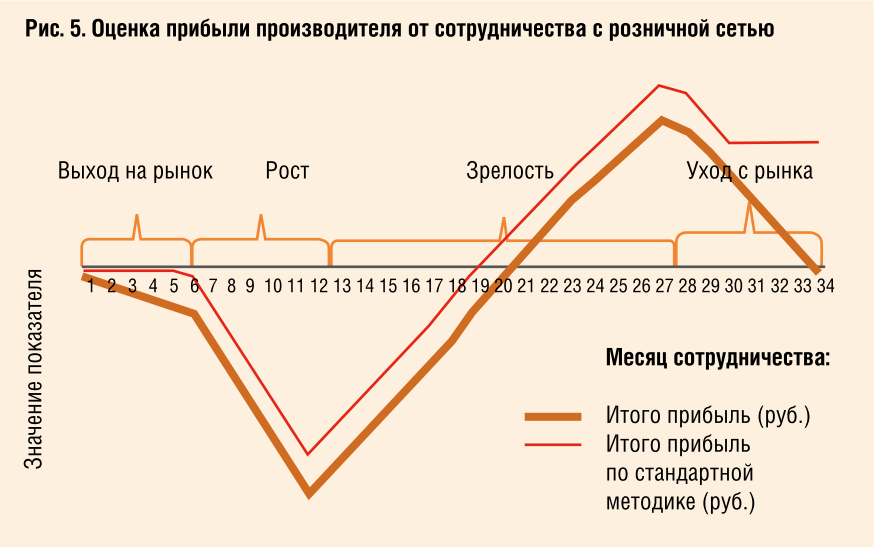 